от «14 »  02  2018 г.		                                                               	                          №  118Об утверждении муниципальнойцелевой программы МО «Город Мирный» «Переселение граждан из аварийногомуниципального жилищного фонда» на 2018 год	В соответствии с Постановлением городской Администрации от 12.12.2014 № 820 «О порядке разработки, реализации и оценки эффективности муниципальных целевых программ муниципального образования «Город Мирный» Мирнинского района Республики Саха (Якутия)» городская Администрация постановляет:Утвердить муниципальную целевую программу МО «Город Мирный» «Переселение граждан из аварийного муниципального жилищного фонда» на 2018 год. Опубликовать настоящее Постановление в порядке, установленном Уставом МО «Город Мирный».Контроль исполнения настоящего Постановления оставляю за собой. Глава города		                                                       	                            К.Н. Антонов  Утверждена                                                    Постановлением  городской Администрации от «14» 02 2018 г. № 118МУНИЦИПАЛЬНАЯ ЦЕЛЕВАЯ ПРОГРАММА МО «ГОРОД МИРНЫЙ»«ПЕРЕСЕЛЕНИЕ ГРАЖДАН ИЗ АВАРИЙНОГО МУНИЦИПАЛЬНОГО ЖИЛИЩНОГО ФОНДА» НА 2018  ГОДг. Мирный 2018 г.ПАСПОРТМУНИЦИПАЛЬНОЙ ЦЕЛЕВОЙ ПРОГРАММЫ МО «ГОРОД МИРНЫЙ»«ПЕРЕСЕЛЕНИЕ ГРАЖДАН ИЗ АВАРИЙНОГО МУНИЦИПАЛЬНОГО ЖИЛИЩНОГО ФОНДА» НА 2018 ГОД
  2. Характеристика проблемы, на решение которой направлена ПрограммаВ связи с передачей жилищного фонда в муниципальную собственность, содержание жилищного фонда социального использования, обеспечение условий для жилищного строительства, обеспечение малоимущих граждан, нуждающихся в улучшении жилищных условий, жилыми помещениями в соответствии с жилищным законодательством стали одними из основных функций органов местного самоуправления.Большинство проживающих в жилищном фонде, признанном аварийным и подлежащим сносу, граждан не в состоянии в настоящее время самостоятельно приобрести или получить на условиях найма жилье удовлетворительного качества.В соответствии с оценкой жилищного фонда, проведенной межведомственной комиссией МО «Город Мирный» по признанию помещения жилым помещением, жилого помещения муниципального жилищного фонда пригодным (непригодным) для проживания и многоквартирного дома муниципального жилищного фонда аварийным и подлежащим сносу или реконструкции (далее по тексту - межведомственная комиссия), по состоянию на 01.01.2018 на территории города Мирного расположены 60 аварийных домов подлежащих сносу, общей площадью 30 806 кв. м, в которых проживают 1992 человека.Жилищный фонд, признанный непригодным для проживания, или с высоким уровнем износа ухудшает внешний облик города, сдерживает развитие городской инфраструктуры, понижает инвестиционную привлекательность города.Проблемы по обеспечению благоустроенным жильем граждан, проживающих в жилищном фонде, признанном непригодным для проживания, или с высоким уровнем износа, по развитию территорий города, занятых в настоящее время таким жилищным фондом, нельзя решать изолированно друг от друга. Самым эффективным методом их решения является программно-целевой, обеспечивающий увязку реализации мероприятий по срокам, ресурсам, исполнителям, а также эффективное управление направленными на финансирование программных мероприятий бюджетными средствами. Обеспечение благоустроенным жильем граждан, проживающих в жилищном фонде, признанном аварийным и подлежащим сносу, планируется проводить с привлечением средств бюджетов Республики Саха (Якутия), МО «Мирнинский район» и МО «Город Мирный».Очередность расселения граждан и сноса аварийных жилых домов устанавливаются Государственный программой Республики Саха (Якутия).3. Основные цели и задачи ПрограммыОбъектом целевой программы «Переселение граждан из аварийного муниципального жилищного фонда» на 2018 год (далее по тексту - Программа) является аварийный жилищный фонд - совокупность жилых помещений домов, признанных после 01 января 2012  года аварийными и подлежащими сносу.Предметом регулирования Программы являются отношения, возникающие в процессе переселения граждан из аварийного жилищного фонда города Мирного, в соответствии с действующим законодательством.     Правовыми основаниями разработки и реализации Программы являются:     Жилищный кодекс Российской Федерации;     Земельный кодекс Российской Федерации;     Бюджетный кодекс Российской Федерации;     Постановление городской Администрации от 12.12.2014 № 820 «О порядке разработки, реализации и оценки эффективности муниципальных целевых программ муниципального образования «Город Мирный» Мирнинского района Республики Саха (Якутия).Программные мероприятия  Система программных мероприятий включает в себя организационные и технические мероприятия: Организационные:-	анализ состояния жилищного фонда;-	уточнение адресного перечня ветхого, аварийного, непригодного для проживания жилья, подлежащего сносу.Технические:- выплата выкупной стоимости собственникам, согласно ст.32 ЖК РФ;-приобретение жилья для переселения граждан из аварийного, непригодного для постоянного проживания жилья.Ресурсное обеспечение Программы      Мероприятия, предусмотренные Программой, финансируются за счет средств бюджета муниципального образования «Город Мирный» в размере не менее 5%, бюджета МО «Мирнинский район» в размере не менее 10%, и государственного бюджета Республики Саха (Якутия) в размере не менее 85% от общей стоимости программных мероприятий,Объем средств, необходимых для реализации Программы, рассчитывается исходя из расселяемой площади жилых помещений, указанных в реестре аварийных многоквартирных домов, средней  стоимости одного квадратного метра общей площади жилых помещений, приобретаемых у собственников, не являющихся застройщиками и выкупной стоимости жилых помещений.Механизм реализации ПрограммыРеализация мероприятий по переселению граждан из аварийного жилищного фонда осуществляется по двум направлениям:приобретение жилых помещений на вторичном рынке недвижимости для предоставления гражданам, переселяемым из занимаемых по договорам социального найма жилых помещений в признанных аварийными многоквартирных домов. выплата гражданам - собственникам жилья выкупной цены изымаемых жилых помещений.В процессе исполнения Программы гражданам, выселяемым из жилых помещений в аварийном многоквартирном доме, занимаемых по договорам социального найма, в соответствии со статьями 86 и 89 Жилищного кодекса Российской Федерации предоставляются другие жилые помещения по договору социального найма, благоустроенные применительно к условиям населенного пункта, в котором расположен аварийный многоквартирный дом, равнозначные по общей площади ранее занимаемым жилым помещениям, отвечающие установленным требованиям, находящиеся в черте населенного пункта, в котором расположен аварийный многоквартирный дом.Изъятие у собственника жилых помещений в аварийных многоквартирных домах осуществляется в соответствии с действующим законодательством. В случае отсутствия другого жилого помещения на территории муниципального образования собственнику, по соглашению сторон, может быть предоставлено другое жилое помещение в виде выкупа за изымаемое жилое помещение.    Изъятие жилых помещений, находящихся в признанных аварийными многоквартирных домах, осуществляется органами местного самоуправления в порядке, предусмотренном частями 1 - 3, 5 - 9 статьи 32 Жилищного кодекса Российской Федерации.Предоставление жилого помещения по договору социального найма производится в соответствии со статьями 86 и 89 Жилищного кодекса Российской Федерации.Решение городской Администрации об изъятии жилого помещения, находящегося в признанном аварийным многоквартирном доме, принимается после истечения установленного органом местного самоуправления срока, в течение которого собственники помещений должны были осуществить снос или реконструкцию признанного аварийным дома.Предоставление взамен жилого помещения, подлежащего изъятию, собственнику такого помещения иного жилого помещения осуществляется с зачетом его стоимости в выкупную цену. Выкупная цена жилого помещения, сроки и другие условия выкупа определяются соглашением органа местного самоуправления с собственником каждого изымаемого помещения, находящегося в признанном аварийным многоквартирном доме.Согласно части 7 статьи 32 Жилищного кодекса Российской Федерации при определении выкупной цены жилого помещения в нее включаются:а) рыночная стоимость жилого помещения;б) все убытки, причиненные собственнику жилого помещения его изъятием, включая убытки, которые он несет в связи с изменением места проживания.Перечень аварийных жилых домов, подлежащих сносу, приведен в таблице 1.Перечень многоквартирных домов, подлежащих сносу в 2018 году.Таблица 1.АДМИНИСТРАЦИЯМУНИЦИПАЛЬНОГО ОБРАЗОВАНИЯ«Город Мирный»МИРНИНСКОГО РАЙОНАПОСТАНОВЛЕНИЕ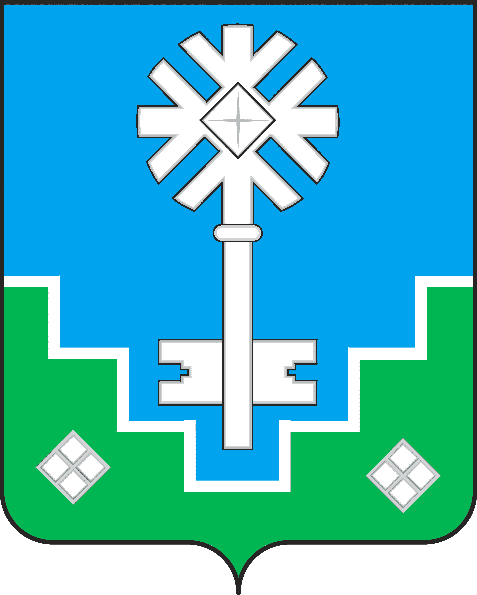 МИИРИНЭЙ ОРОЙУОНУН«Мииринэй куорат»МУНИЦИПАЛЬНАЙ ТЭРИЛЛИИДЬАhАЛТАТА           УУРААХ Наименование ПрограммыМуниципальная целевая программа МО «Город Мирный» «Переселение граждан из аварийного муниципального жилищного фонда» на 2018 год (далее - Программа).Дата принятия решения о разработке ПрограммыПостановление городской Администрации от 08.12.2017 № 1914 «О перечне муниципальных целевых программ МО «Город Мирный», Распоряжение городской Администрации от 12.07.2016 № 284 «Об утверждении перечня муниципальных целевых программ МО «Город Мирный», назначенных к разработке и утверждению  на 2017-2022 гг. в новой редакции»Координатор Программы      1-й Заместитель Главы Администрации по ЖКХ, имущественным и земельным отношениям.Основные разработчики, исполнители ПрограммыУправление жилищной политики городской Администрации.Цели Программы-  Обеспечение граждан, проживающих в жилищном фонде, признанном аварийным и подлежащим сносу,    благоустроенными жилыми помещениями;
- ликвидация аварийного жилищного фонда.
-   снятие социальной напряженности среди населения, проживающего в аварийных жилых помещениях. Задачи Программы- Переселение граждан из аварийного жилищного фонда, признанного после 01 января 2012 года непригодным для проживания;- разработка и реализация муниципальных правовых актов и организационных механизмов переселения граждан из аварийного жилищного фонда;- формирование и консолидация финансовых ресурсов бюджетов разных уровней для обеспечения переселения граждан из жилых помещений аварийного жилищного фонда;- приобретение жилья у собственников на вторичном рынке жилья в г. Мирном;- выкуп жилых помещений у собственников, проживающих в аварийных домах;- организация информационной поддержки реализации Программы.Сроки  и этапы реализации Программы  2018 год.Объем и источники финансирования ПрограммыВСЕГО – 66 751 159,32руб., из них: Бюджет РС(Я) –56 738 485,42руб.;Бюджет МО «Мирнинский район» - 6 675 115,93руб.;Бюджет МО «Город Мирный» -  3 337 557,97руб. Ожидаемые конечные результаты   реализации Программы- Уменьшение доли аварийных и подлежащих сносу             (непригодных для проживания) жилых домов, признанных таковыми после 01 января 2012;
- обеспечение граждан, проживающих в жилищном фонде, признанном аварийным и подлежащим сносу, благоустроенными жилыми помещениямиПеречень индикаторов эффективности мероприятий ПрограммыИндикаторы эффективности мероприятий Программы приведены в таблице 2Система организации контроля  исполнения Программы         Оперативный контроль осуществляется в форме отчёта  и мониторинга в соответствии с Положением о порядке разработки, реализации и оценки эффективности муниципальных  целевых программ, утвержденным Постановлением городской Администрации от 12.12.2014 № 820. №
п. Цели и задачи Показатель Единица измерения Период реализации
Программы 2018  Примечание 2 3 4 6 9 1 Обеспечение граждан, проживающих в жилищном фонде, признанном аварийным и подлежащим сносу, благоустроенными жилыми помещениями Количество граждан, переселяемых из аварийных жилых домов человек 40 1.1Разработка правовых и методологических механизмов реализации программных мероприятий Количество документов единиц        - -1.2 Организация переселения граждан из аварийных многоквартирных домов в городе Мирном Количество семей, переселяемых из аварийных жилых домов единиц 312 Ликвидация аварийного жилищного фонда Общая площадь аварийных жилых домов кв. м 658,80     Источники финансированияСуммаВсего66 751 159,32В том числе:Государственный бюджет Республики Саха (Якутия)56 738 485,42Бюджет МО «Мирнинский район»6 675 115,93Бюджет МО «Город Мирный»  3 337 557,97Иные источники0,00№ п/пНаименование муниципального образованияАдрес многоквартирного домаГод ввода в эксплуатациюОснования признания многоквартирного дома аварийным и подлежащим сносу.                         (дата признания, № акта и заключения МВК)Число жителей всего   (чел.)Число жителей планируемых к переселению  (чел.)Общее количество жилых помещений.     (ед)Количество расселяемых жилых помещений. (кв.м)Количество расселяемых жилых помещений. (кв.м)Количество расселяемых жилых помещений. (кв.м)Всего площадь жилых помещений многоквартирного домаРасселяемая площадь жилых помещений.   (кв.м)Расселяемая площадь жилых помещений.   (кв.м)Расселяемая площадь жилых помещений.   (кв.м)№ п/пНаименование муниципального образованияАдрес многоквартирного домаГод ввода в эксплуатациюОснования признания многоквартирного дома аварийным и подлежащим сносу.                         (дата признания, № акта и заключения МВК)Число жителей всего   (чел.)Число жителей планируемых к переселению  (чел.)Общее количество жилых помещений.     (ед)ВсегоВ том числеВ том числеВсего площадь жилых помещений многоквартирного домаВсегоВ том числеВ том числе№ п/пНаименование муниципального образованияАдрес многоквартирного домаГод ввода в эксплуатациюОснования признания многоквартирного дома аварийным и подлежащим сносу.                         (дата признания, № акта и заключения МВК)Число жителей всего   (чел.)Число жителей планируемых к переселению  (чел.)Общее количество жилых помещений.     (ед)ВсегоЧастная собственностьМуниципальная собственностьВсего площадь жилых помещений многоквартирного домаВсегоЧастная собственностьМуниципальная собственность1234567891011121314151МО "Город Мирный"ул. Нагорная, д. 301970Заключение МВК от 22.07.201533221175,675,636,838,82МО "Город Мирный"ул. Ойунского, д.33 «А»1973Заключение МВК от 17.11.2017 № 52, акт от 17.112017 №5237372929218583,2583,2436,9146,3ВСЕГОВСЕГОВСЕГОВСЕГОВСЕГО40403131229658,8658,8473,7185,1Оценка эффективности ПрограммыОценка эффективности Программы осуществляется в соответствии с  Постановлением городской Администрации от 12.12.2014 № 820 «О порядке разработки, реализации и оценки эффективности муниципальных целевых программ муниципального образования «Город Мирный» Мирнинского района Республики Саха (Якутия)».Оценка эффективности Программы осуществляется Координатором программы  по итогам ее исполнения за отчетный финансовый год и в целом после завершения её реализации.Расчет оценки выполнения индикаторов Программы:  Нефинансовые результаты. Под нефинансовыми результатами понимается степень достижения запланированного уровня целевых показателей Программы. Оценка эффективности Программы производится путем сравнения текущих значений целевых индикаторов с установленными Программой значениями (таблица 1).Применяется для индикаторов, значение которых приводится в числовом выражении:                                      I факт                             I n = -----------, где:                                       I планI n - значение  n-го индикатора, расчет которого приводится в числовом выражении;I факт - фактическое значение индикатора (показателя);I план - плановое значение индикатора (показателя).Финансовые результаты. Под финансовыми результатами понимается уровень освоения финансовых средств, направляемых на реализацию программных мероприятий и определяется по формуле:Кф =Vф/Vn*100, где:Кф-соотношение освоенных финансовых средств и запланированного финансирования Программы;Vф-объём средств, выделенных в бюджете города на реализацию мероприятий Программы;Vn-объём запланированного совокупного финансирования Программы.Для расчёта интегрального значения индикатора, определяющего эффективность реализации Подпрограммы применяется формула:                                          SUM I                                    R = ----------,         где:                                         nR  - интегральная оценка целевой программы; SUM I – сумма всех индикаторов;n  - количество индикаторов.На основании проведенной оценки эффективность реализации Программы ранжируется следующим образом:если показатель превышает 0,8 - цели программного мероприятия достигнуты;если показатель составит менее 0,8 - цели программного мероприятия не достигнуты.По итогам проведенной оценки эффективности реализации Программы могут быть внесены следующие предложения по дальнейшей реализации Программы:а) о корректировке целей, задач, перечня мероприятий Программы;б) о смене форм и методов управления реализации Программы;в) о сокращении финансирования Программы за счет средств местного бюджета. По итогам проведенной оценки эффективности реализации Программы могут быть внесены следующие предложения по дальнейшей реализации Программы:а) о корректировке целей, задач, перечня мероприятий целевой программы;б) о смене форм и методов управления реализации целевой программы;в) о сокращении финансирования целевой программы за счет средств местного бюджета.Оценка объема и эффективности реализации мер по обеспечению жильем участников Программы будет осуществляться на основе следующих  целевых индикаторов (таблица 2)ценка объема и эффективности реализации мер по обеспечению жильем участников Основные целевые индикаторы Программы «Переселение граждан из аварийного муниципального жилищного фонда»                                                                                                                                               Таблица 2Оценка эффективности ПрограммыОценка эффективности Программы осуществляется в соответствии с  Постановлением городской Администрации от 12.12.2014 № 820 «О порядке разработки, реализации и оценки эффективности муниципальных целевых программ муниципального образования «Город Мирный» Мирнинского района Республики Саха (Якутия)».Оценка эффективности Программы осуществляется Координатором программы  по итогам ее исполнения за отчетный финансовый год и в целом после завершения её реализации.Расчет оценки выполнения индикаторов Программы:  Нефинансовые результаты. Под нефинансовыми результатами понимается степень достижения запланированного уровня целевых показателей Программы. Оценка эффективности Программы производится путем сравнения текущих значений целевых индикаторов с установленными Программой значениями (таблица 1).Применяется для индикаторов, значение которых приводится в числовом выражении:                                      I факт                             I n = -----------, где:                                       I планI n - значение  n-го индикатора, расчет которого приводится в числовом выражении;I факт - фактическое значение индикатора (показателя);I план - плановое значение индикатора (показателя).Финансовые результаты. Под финансовыми результатами понимается уровень освоения финансовых средств, направляемых на реализацию программных мероприятий и определяется по формуле:Кф =Vф/Vn*100, где:Кф-соотношение освоенных финансовых средств и запланированного финансирования Программы;Vф-объём средств, выделенных в бюджете города на реализацию мероприятий Программы;Vn-объём запланированного совокупного финансирования Программы.Для расчёта интегрального значения индикатора, определяющего эффективность реализации Подпрограммы применяется формула:                                          SUM I                                    R = ----------,         где:                                         nR  - интегральная оценка целевой программы; SUM I – сумма всех индикаторов;n  - количество индикаторов.На основании проведенной оценки эффективность реализации Программы ранжируется следующим образом:если показатель превышает 0,8 - цели программного мероприятия достигнуты;если показатель составит менее 0,8 - цели программного мероприятия не достигнуты.По итогам проведенной оценки эффективности реализации Программы могут быть внесены следующие предложения по дальнейшей реализации Программы:а) о корректировке целей, задач, перечня мероприятий Программы;б) о смене форм и методов управления реализации Программы;в) о сокращении финансирования Программы за счет средств местного бюджета. По итогам проведенной оценки эффективности реализации Программы могут быть внесены следующие предложения по дальнейшей реализации Программы:а) о корректировке целей, задач, перечня мероприятий целевой программы;б) о смене форм и методов управления реализации целевой программы;в) о сокращении финансирования целевой программы за счет средств местного бюджета.Оценка объема и эффективности реализации мер по обеспечению жильем участников Программы будет осуществляться на основе следующих  целевых индикаторов (таблица 2)ценка объема и эффективности реализации мер по обеспечению жильем участников Основные целевые индикаторы Программы «Переселение граждан из аварийного муниципального жилищного фонда»                                                                                                                                               Таблица 2Оценка эффективности ПрограммыОценка эффективности Программы осуществляется в соответствии с  Постановлением городской Администрации от 12.12.2014 № 820 «О порядке разработки, реализации и оценки эффективности муниципальных целевых программ муниципального образования «Город Мирный» Мирнинского района Республики Саха (Якутия)».Оценка эффективности Программы осуществляется Координатором программы  по итогам ее исполнения за отчетный финансовый год и в целом после завершения её реализации.Расчет оценки выполнения индикаторов Программы:  Нефинансовые результаты. Под нефинансовыми результатами понимается степень достижения запланированного уровня целевых показателей Программы. Оценка эффективности Программы производится путем сравнения текущих значений целевых индикаторов с установленными Программой значениями (таблица 1).Применяется для индикаторов, значение которых приводится в числовом выражении:                                      I факт                             I n = -----------, где:                                       I планI n - значение  n-го индикатора, расчет которого приводится в числовом выражении;I факт - фактическое значение индикатора (показателя);I план - плановое значение индикатора (показателя).Финансовые результаты. Под финансовыми результатами понимается уровень освоения финансовых средств, направляемых на реализацию программных мероприятий и определяется по формуле:Кф =Vф/Vn*100, где:Кф-соотношение освоенных финансовых средств и запланированного финансирования Программы;Vф-объём средств, выделенных в бюджете города на реализацию мероприятий Программы;Vn-объём запланированного совокупного финансирования Программы.Для расчёта интегрального значения индикатора, определяющего эффективность реализации Подпрограммы применяется формула:                                          SUM I                                    R = ----------,         где:                                         nR  - интегральная оценка целевой программы; SUM I – сумма всех индикаторов;n  - количество индикаторов.На основании проведенной оценки эффективность реализации Программы ранжируется следующим образом:если показатель превышает 0,8 - цели программного мероприятия достигнуты;если показатель составит менее 0,8 - цели программного мероприятия не достигнуты.По итогам проведенной оценки эффективности реализации Программы могут быть внесены следующие предложения по дальнейшей реализации Программы:а) о корректировке целей, задач, перечня мероприятий Программы;б) о смене форм и методов управления реализации Программы;в) о сокращении финансирования Программы за счет средств местного бюджета. По итогам проведенной оценки эффективности реализации Программы могут быть внесены следующие предложения по дальнейшей реализации Программы:а) о корректировке целей, задач, перечня мероприятий целевой программы;б) о смене форм и методов управления реализации целевой программы;в) о сокращении финансирования целевой программы за счет средств местного бюджета.Оценка объема и эффективности реализации мер по обеспечению жильем участников Программы будет осуществляться на основе следующих  целевых индикаторов (таблица 2)ценка объема и эффективности реализации мер по обеспечению жильем участников Основные целевые индикаторы Программы «Переселение граждан из аварийного муниципального жилищного фонда»                                                                                                                                               Таблица 2Оценка эффективности ПрограммыОценка эффективности Программы осуществляется в соответствии с  Постановлением городской Администрации от 12.12.2014 № 820 «О порядке разработки, реализации и оценки эффективности муниципальных целевых программ муниципального образования «Город Мирный» Мирнинского района Республики Саха (Якутия)».Оценка эффективности Программы осуществляется Координатором программы  по итогам ее исполнения за отчетный финансовый год и в целом после завершения её реализации.Расчет оценки выполнения индикаторов Программы:  Нефинансовые результаты. Под нефинансовыми результатами понимается степень достижения запланированного уровня целевых показателей Программы. Оценка эффективности Программы производится путем сравнения текущих значений целевых индикаторов с установленными Программой значениями (таблица 1).Применяется для индикаторов, значение которых приводится в числовом выражении:                                      I факт                             I n = -----------, где:                                       I планI n - значение  n-го индикатора, расчет которого приводится в числовом выражении;I факт - фактическое значение индикатора (показателя);I план - плановое значение индикатора (показателя).Финансовые результаты. Под финансовыми результатами понимается уровень освоения финансовых средств, направляемых на реализацию программных мероприятий и определяется по формуле:Кф =Vф/Vn*100, где:Кф-соотношение освоенных финансовых средств и запланированного финансирования Программы;Vф-объём средств, выделенных в бюджете города на реализацию мероприятий Программы;Vn-объём запланированного совокупного финансирования Программы.Для расчёта интегрального значения индикатора, определяющего эффективность реализации Подпрограммы применяется формула:                                          SUM I                                    R = ----------,         где:                                         nR  - интегральная оценка целевой программы; SUM I – сумма всех индикаторов;n  - количество индикаторов.На основании проведенной оценки эффективность реализации Программы ранжируется следующим образом:если показатель превышает 0,8 - цели программного мероприятия достигнуты;если показатель составит менее 0,8 - цели программного мероприятия не достигнуты.По итогам проведенной оценки эффективности реализации Программы могут быть внесены следующие предложения по дальнейшей реализации Программы:а) о корректировке целей, задач, перечня мероприятий Программы;б) о смене форм и методов управления реализации Программы;в) о сокращении финансирования Программы за счет средств местного бюджета. По итогам проведенной оценки эффективности реализации Программы могут быть внесены следующие предложения по дальнейшей реализации Программы:а) о корректировке целей, задач, перечня мероприятий целевой программы;б) о смене форм и методов управления реализации целевой программы;в) о сокращении финансирования целевой программы за счет средств местного бюджета.Оценка объема и эффективности реализации мер по обеспечению жильем участников Программы будет осуществляться на основе следующих  целевых индикаторов (таблица 2)ценка объема и эффективности реализации мер по обеспечению жильем участников Основные целевые индикаторы Программы «Переселение граждан из аварийного муниципального жилищного фонда»                                                                                                                                               Таблица 2Оценка эффективности ПрограммыОценка эффективности Программы осуществляется в соответствии с  Постановлением городской Администрации от 12.12.2014 № 820 «О порядке разработки, реализации и оценки эффективности муниципальных целевых программ муниципального образования «Город Мирный» Мирнинского района Республики Саха (Якутия)».Оценка эффективности Программы осуществляется Координатором программы  по итогам ее исполнения за отчетный финансовый год и в целом после завершения её реализации.Расчет оценки выполнения индикаторов Программы:  Нефинансовые результаты. Под нефинансовыми результатами понимается степень достижения запланированного уровня целевых показателей Программы. Оценка эффективности Программы производится путем сравнения текущих значений целевых индикаторов с установленными Программой значениями (таблица 1).Применяется для индикаторов, значение которых приводится в числовом выражении:                                      I факт                             I n = -----------, где:                                       I планI n - значение  n-го индикатора, расчет которого приводится в числовом выражении;I факт - фактическое значение индикатора (показателя);I план - плановое значение индикатора (показателя).Финансовые результаты. Под финансовыми результатами понимается уровень освоения финансовых средств, направляемых на реализацию программных мероприятий и определяется по формуле:Кф =Vф/Vn*100, где:Кф-соотношение освоенных финансовых средств и запланированного финансирования Программы;Vф-объём средств, выделенных в бюджете города на реализацию мероприятий Программы;Vn-объём запланированного совокупного финансирования Программы.Для расчёта интегрального значения индикатора, определяющего эффективность реализации Подпрограммы применяется формула:                                          SUM I                                    R = ----------,         где:                                         nR  - интегральная оценка целевой программы; SUM I – сумма всех индикаторов;n  - количество индикаторов.На основании проведенной оценки эффективность реализации Программы ранжируется следующим образом:если показатель превышает 0,8 - цели программного мероприятия достигнуты;если показатель составит менее 0,8 - цели программного мероприятия не достигнуты.По итогам проведенной оценки эффективности реализации Программы могут быть внесены следующие предложения по дальнейшей реализации Программы:а) о корректировке целей, задач, перечня мероприятий Программы;б) о смене форм и методов управления реализации Программы;в) о сокращении финансирования Программы за счет средств местного бюджета. По итогам проведенной оценки эффективности реализации Программы могут быть внесены следующие предложения по дальнейшей реализации Программы:а) о корректировке целей, задач, перечня мероприятий целевой программы;б) о смене форм и методов управления реализации целевой программы;в) о сокращении финансирования целевой программы за счет средств местного бюджета.Оценка объема и эффективности реализации мер по обеспечению жильем участников Программы будет осуществляться на основе следующих  целевых индикаторов (таблица 2)ценка объема и эффективности реализации мер по обеспечению жильем участников Основные целевые индикаторы Программы «Переселение граждан из аварийного муниципального жилищного фонда»                                                                                                                                               Таблица 2№Наименование Единица измеренияВсего за 2018г.1Количество расселенных домовед. 22Количество жителей, переселенных из аварийного жилищного фона чел.403Объем расселяемой площадим2658,8